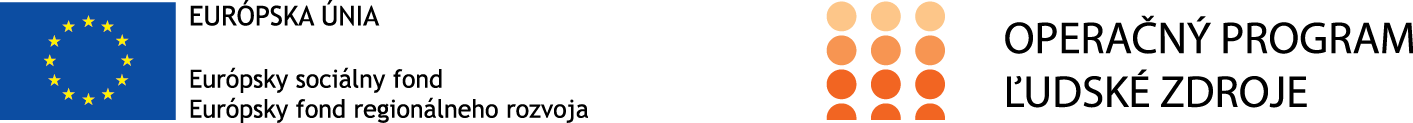 Národný projekt „Praxou k zamestnaniu“ Operačný program Ľudské zdroje Prioritná os 2 Iniciatíva na podporu zamestnanosti mladých ľudíSchéma pomoci de minimis na podporu zamestnanostiMiesto realizácie projektu:Pozemky Urbariátu – pozemkové spoločenstvo LúčkyStručný opis projektu:Poskytovanie finančných príspevkov na mentorované zapracovanie a prax, na ktorého účel bolo vytvorené pracovné miesto s polovičným pracovným úväzkom na dobu 9 mesiacov,  pričom finančné príspevky sa poskytujú mesačne počas 9 mesiacov.Cieľ projektu:Vytvorenie pracovného miesta pre uchádzačov o zamestnanie do 29 rokov veku, ktorí nie sú zamestnaní, nepokračujú v procese vzdelávania, ani sa nezúčastňujú na odbornej príprave.Názov a sídlo prijímateľa finančného príspevku: Urbariát - pozemkové spoločenstvo Lúčky, 034 82  Lúčky 82Názov a sídlo poskytovateľa finančného príspevku: Úrad práce, sociálnych vecí a rodiny Ružomberok, Námestie slobody 9, 034 01  RužomberokObdobie realizácie projektu:04/2016 – 12/2016Financovanie:Oprávnené výdavky: Finančný príspevok  na mentorovanie –maximálne 68,44 €Finančný príspevok na úhradu časti celkovej ceny práce zamestnanca -  maximálne 273,77  €Spolufinancovanie zamestnávateľa 5 % minimálnej celkovej ceny práceFinančný príspevok na úhradu časti nevyhnutných nákladov súvisiacich s mentorovaným zapracovaním - 58,06 € (napr. na osobné ochranné pracovné prostriedky, pracovné pomôcky, pracovné náradieFinančný príspevok na úhradu časti nevyhnutných nákladov súvisiacich s  praxou - 58,06 € (napr. na osobné ochranné pracovné prostriedky, pracovné pomôcky, pracovné náradieVýška NFP:maximálne 2990,69  € Aktuálny stav:Projekt v realizáciiDôležité odkazy:https://www.employment.gov.sk/ www.esf.gov.skTento projekt sa realizuje vďaka podpore z Európskeho sociálneho fondu v rámci Operačného programu Ľudské zdrojewww.employment.gov.sk / www.esf.gov.sk / www.upsvar.sk / www.istp.sk